Mikroregion Čáslavsko
Dobrovolný svazek obcí
Nám. J. Žižky z Trocnova 1/1Čáslav 286 01Vážená paní starostko, vážený pane starosto,dovolujeme si Vás pozvat na Setkání starostů Mikroregionu Čáslavsko DSO v rámci realizovaného projektu Posilování administrativní kapacity obcí na bázi mezi obecní spolupráce – Centra společných služeb, které se uskuteční dne 11. června 2019 od 15 hod v Hospůdce U Kosů ve Žlebech.Program setkání:15:00 - Prohlídka zámku Žleby 16:00 - Prezence účastníkůZpráva o činnosti CSSProjednání návrhů na změny v činnostech  CSSAnalýza přínosů Dotazník – ověření spokojenosti s rozsahem a kvalitou poskytovaných služebS úctou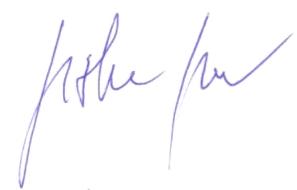 _______________________                                                Jan Jiskra                                                                            předseda DSO                                                                              V Čáslavi 27. května 2019